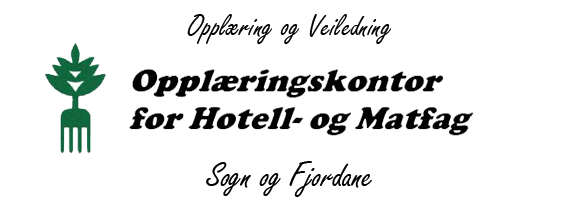 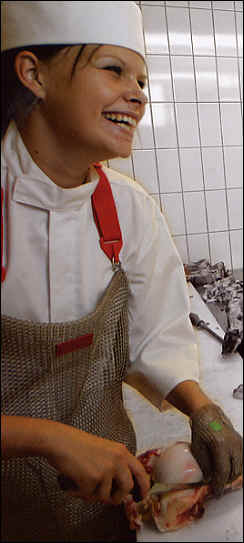 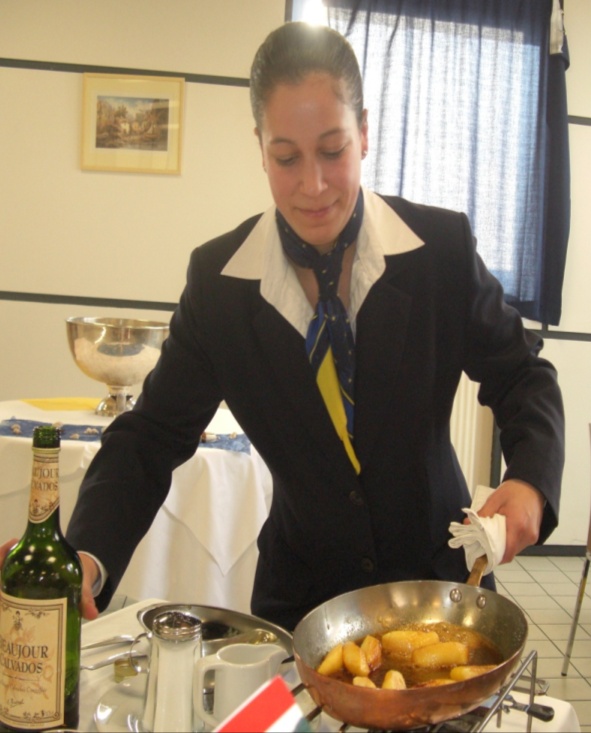 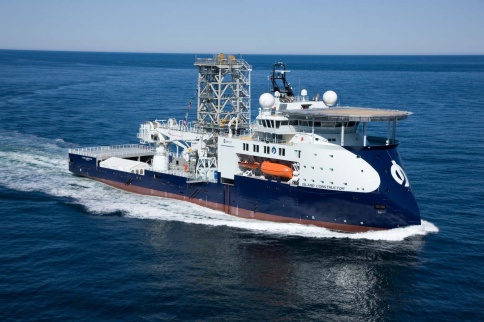 	
Læreplassar i spennande yrker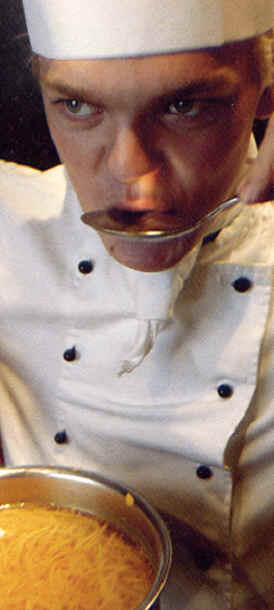 - Kokk-, Institusjonskokk-,Baker-,Konditor-,Kjøttskjærer-,Servitør-Resepsjon- og Reiselivsfag- 36 lærebedrifter fordelt over heile fylket- læreplass offshore kombinert med bedrifter på landOpplæringskontor for Hotell- og MatfagSogn og FjordaneConcordbyggetPostboks 719 - 6804 Førde                                                                         Heimeside: www.okhm-sfj.noMob:  900 56 438                                                                                         Mail: john.grov@enivest.net